12..09.19г. В рамках реализации плана всероссийских  мероприятий  «День солидарности против террора»  сотрудник  ГОЧС  Магомедов А.К.  провели беседу с учащимися 7-9 классов  по теме «Мы за мир».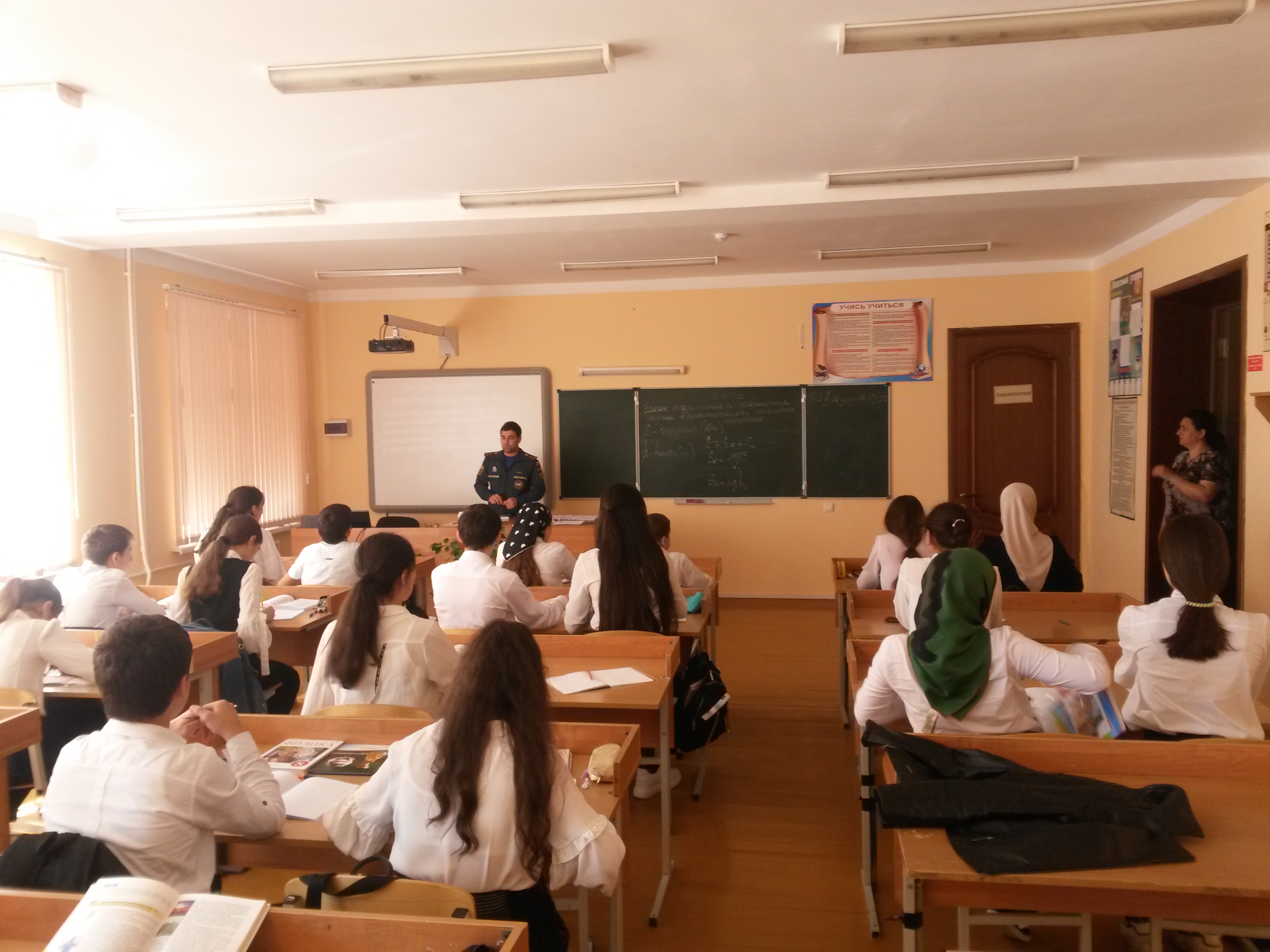 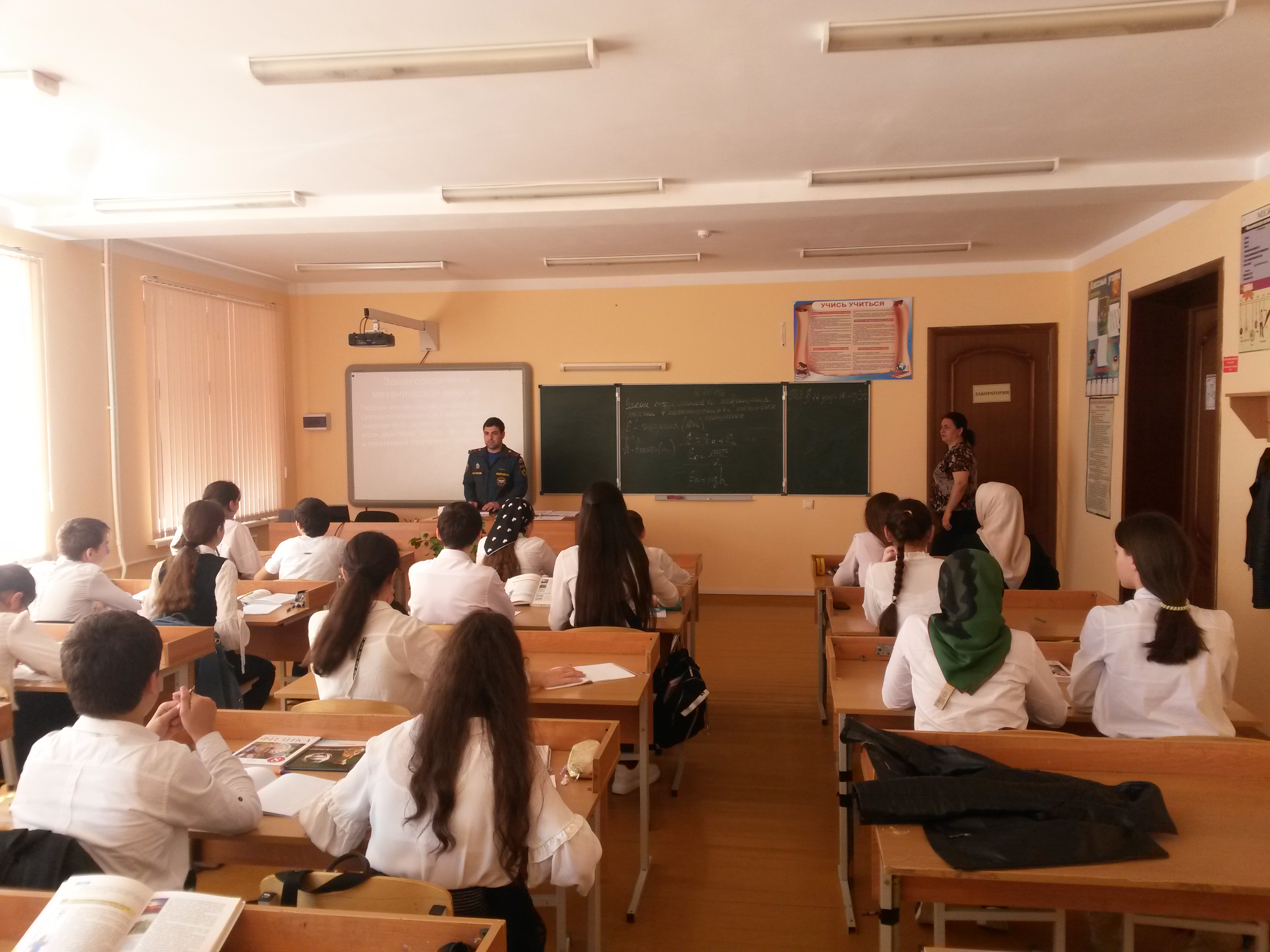 